Інформація Шестеринської філії про використання благодійних внесків за 2019-2020 н.р.Протягом 2019-2020 н.р.  до навчального закладу надійшли кошти у вигляді благодійних внесків від батьківського колективу в сумі 4230 грн. (чотири тисячі двісті тридцять гривень). За період навчання частина коштів була використана на потреби школи, а саме:Ремонтні роботи і запчастини в котельню – 550 грн.;Миючі та дезінфікуючі засоби – 200 грн.Бензин, масло – 1100 грн.Віники, лампочки, замки – 245 грн.Будівельні матеріали – 680 грн.Всього – 2775 грн. (дві тисячі сімсот сімдесят п ять гривень). Залишок коштів на наступний навчальний рік – 1455 грн. (одна тисяча чотириста п ядесят п ять гривень)Завідувач філії                       Шіптенко В. А.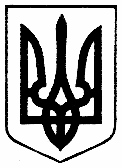 ШЕСТЕРИНСЬКА ФІЛІЯ ОПОРНОГО КОМУНАЛЬНОГО ЗАКЛАДУ «ЛИСЯНСЬКИЙ  НАВЧАЛЬНО-ВИХОВНИЙ КОМПЛЕКС «ЗАГАЛЬНООСВІТНЯ ШКОЛА І-ІІІ СТУПЕНІВ № 1- ГІМНАЗІЯ- ДОШКІЛЬНИЙ НАВЧАЛЬНИЙ ЗАКЛАД» ЛИСЯНСЬКОЇ РАЙОННОЇ РАДИ ЧЕРКАСЬКОЇ ОБЛАСТіВул.  Набережна 53, с Шестеринці, Лисянський район, Черкаська область, 19324тел. 77-5-33 e-mail: shesteryntsi-school@mail.ru